Стоимость строительстваПреимущества домокомплектов от Ассоциации:1. Перекрытие межэтажное - /СИП/!2. Фронтоны, крыша - /СИП/!3. Перегородки все - /СИП/!4. Полноценный проект в подарок!5. Наши СИП панели сертифицированы!6. Кровля с устройством вентзазора!7. Все используемые материалы в производстве - ГОСТ!ВАРИАНТ "БАЗОВЫЙ" ОТ 10 000 РУБ.\КВ. М.1. Свайный фундамент (металлические сваи с монтажом).2. Домокомплект из СИП панелей (особенность - межэтажное перекрытие и кровля - из СИП панелей).3. Сборка домокомплекта.4. Входная металлическая дверь утепленная.5. Окна ПВХ поворотно-откидные, 2-камерные.6. Кровля  из СИП панелей, покрыта металлочерепицей (цвет по выбору).7. Лестница межэтажная (в варианте 2-этажного дома).ВАРИАНТ "СТАНДАРТ" от 12 000РУБ.\КВ.М.1. Свайный фундамент (металлические сваи D89, 6,5мм толщина стенки)2. Домокомплект из СИП панелей (особенность - межэтажное перекрытие и кровля - из СИП панелей).3. Сборка домокомплекта.4. Входная металлическая дверь утепленная.5. Окна ПВХ поворотно-откидные, 2-камерные.6. Кровля  из СИП панелей, покрыта металлочерепицей (цвет по выбору).7. Лестница межэтажная (в варианте 2-этажного дома).8. Отделка фасада сайдингом (с устройством технологического вентзазора) или штукатуркой.ВАРИАНТ "ПОД КЛЮЧ"  от 20 000 РУБ.\КВ.М.1. Свайный фундамент (металлические сваи D89, 6,5мм толщина стенки)2. Домокомплект из СИП панелей (особенность - межэтажное перекрытие и кровля - из СИП панелей).3. Сборка домокомплекта.4. Входная металлическая дверь утепленная.5. Окна ПВХ поворотно-откидные, 2-камерные.6. Кровля  из СИП панелей, покрыта металлочерепицей (цвет по выбору).7. Лестница межэтажная (в варианте 2-этажного дома).8. Отделка фасада сайдингом (с устройством технологического вентзазора) или штукатуркой.6. Внутренняя отделка: стены обшиты ГКЛ. 7. Электрика согласно схемы разводки, счетчик, щиток автоматической защиты цепи.8. ХВС и ГВС полипропилен.9. Канализация  (вывод в точку).10. Отопление ПВХ, 2-хконтурный газовый котел.11. Ванна и туалет: стены, потолок - панели ПВХ, пол - плитка.Внутренняя и внешняя отделка так же возможна из других материалов.Будем рады видеть Вас в качестве нашего партнера!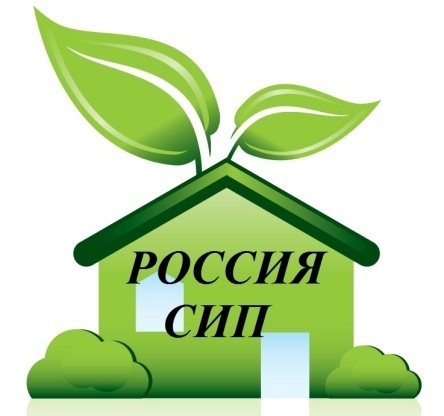     Ассоциация  домостроительных                                       технологий__________ Головной офис: Самара, ул. 22 партсьезда, д.46единая справочная 8-937-992-40-28www.russiasip.ru            russiasip@mail.ruДОМ, В КОТОРОМ ХОЧЕТСЯ ЖИТЬ!__   _______________________